SRCE IN SRČNI UTRIPSrce je mišica črpalka, ki potiska kri po žilah.Srce v enem letu napravi 41 milijonov utripov ter potisne po telesu 2,5 milijona litrov krvi. Povprečni utrip srca pri odraslem človeku je 60 do 80-krat v minuti, srce dojenčka pa naredi od 120 do 140 utripov na minuto.Srce je najpomembnejša in hkrati najbolj vzdržljiva mišica v našem telesu. Telo za delovanje potrebuje energijo, ki jo celice dobijo prek krvi. Srce z utripanjem poganja kri po telesu. Z večanjem intenzivnosti gibanja se viša tudi srčni utrip.Redno in načrtovano ukvarjanje z dalj časa trajajočimi športnimi dejavnostmi zniža srčno frekvenco (utrip) v mirovanju in med vadbo ter poveča vitalno kapaciteto (največja prostornina zraka, ki jo izdihnemo po vdihu).Srčni utrip (SU) je ritmično krčenje in sproščanje srčne mišice. Frekvenca SU pomeni število utripov srca v minuti (u/min).Srčni utrip izmerimo:Ročno: Drugi in tretji prst ene roke položimo nad palčno stran zapestja druge roke in štejemo utripe 15 sekund. Dobljeno število pomnožimo s 4, da dobimo število utripov v minuti.Srčni utrip lahko ročno merimo tudi na vratni arteriji.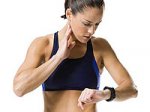 Z merilcem srčnega utripa: V trgovinah so na voljo različni merilniki srčnega utripa, ki jih uporabljajo predvsem športniki pri treningu vzdržljivostnih športov.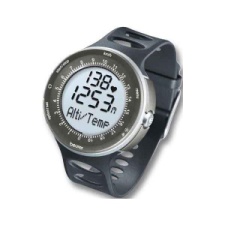 Pri zdravem odraslem človeku je srčni utrip 60 – 80 utripov na minuto, pri dobro treniranih vzdržljivostnih športnikih (tekači, veslači, kolesarji) je nižji in je lahko tudi manj kot 40 u/min.       